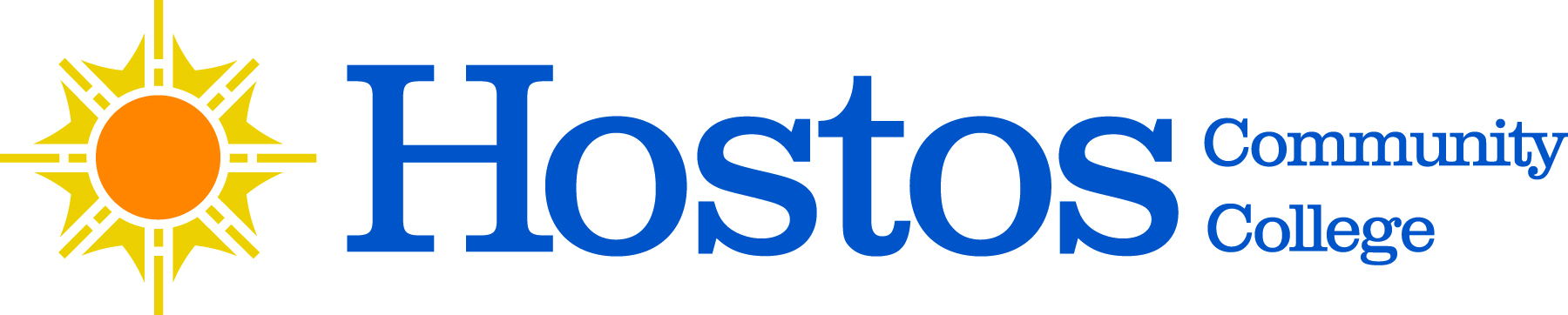 SENATE COMMITTEE CHAIRS MEETINGWednesday, September 28, 2022, via Zoom3:30-5:00 AgendaCall to OrderAcceptance of the agendaOpening RemarksErnest Ialongo, Chair, Hostos College-Wide SenateJulie Trachman and Michael Gosset, Co-Chairs, Senate Committee on CommitteesReports of the Senate Committee ChairsWhat are your plans for the semester, and generally for the committee?How have your relations been with the administration and administration ex-officio members of your committee?Next meetingFebruary 15, 2023, 3:30, via ZoomNew BusinessAdjournment